Publicado en Madrid el 22/10/2021 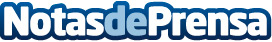 La franquicia SportsCuts acuerda la apertura de 9 nuevos establecimientos en BarcelonaLa cadena de peluquería deportiva SportsCuts se convierte en una de las marcas con mayor potencial del mercadoDatos de contacto:Borja SánchezDirector de Expansión de Tormo Franquicias Consulting911 592 558Nota de prensa publicada en: https://www.notasdeprensa.es/la-franquicia-sportscuts-acuerda-la-apertura Categorias: Nacional Franquicias Fútbol Cataluña Emprendedores http://www.notasdeprensa.es